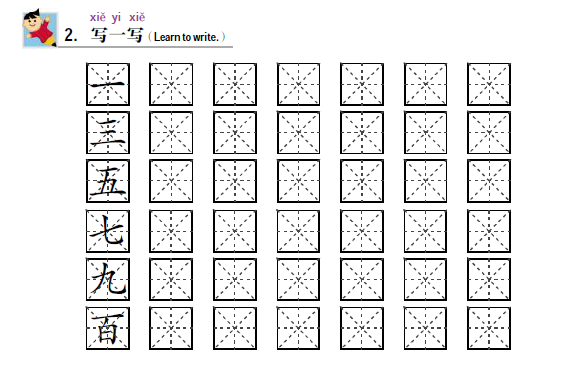 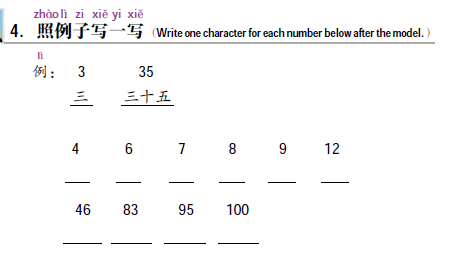 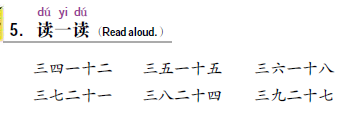 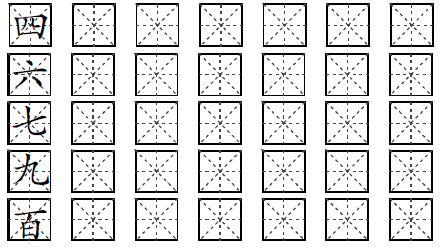 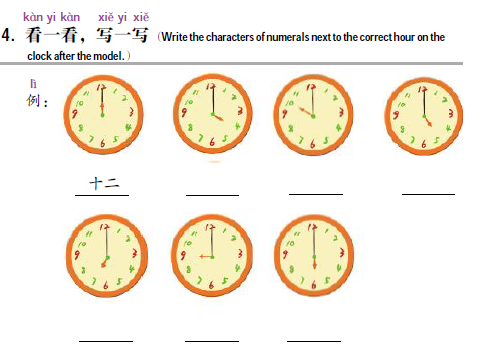 朗读课文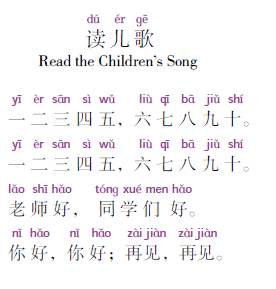 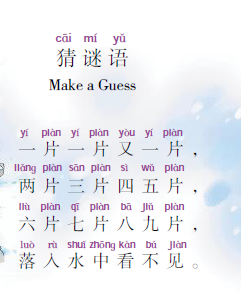 